Synau anifeiliaidYn y llun hwn, gallwn weld y ceffyl yn cyrraedd giât y tollborth.Enwch pa sŵn mae ceffyl yn ei wneud.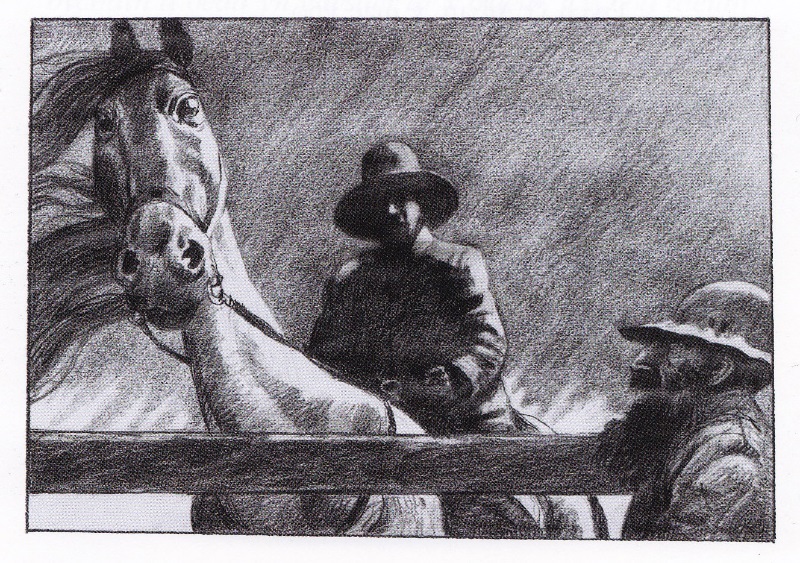 Mae gwahanol anifeiliaid yn gwneud gwahanol synau:Dyma restr ohonyn nhw. Maen nhw wedi cael eu rhoi yn y mannau anghywir. Allwch chi ddyfalu pa anifail sy’n gwneud pa sŵn?Mae’r berfenwau hyn yn ddefnyddiol iawn pan fyddwn ni’n ysgrifennu am bobl hefyd.e.e. Clywodd Mari’r ddynes drws nesaf yn clochdar ar ei gŵr.Ysgrifennwch dair brawddeg arall debyg lle mae person yn e.e. gwichian, udo... llewllygodengwenynci iârmochynaderynceiliogceffylcathasynbuwchbrânblaiddtrydarnaduudocrawcianbrefumewiangweryrucyfarthclwciansïoclochdargwichianrhochianrhuo